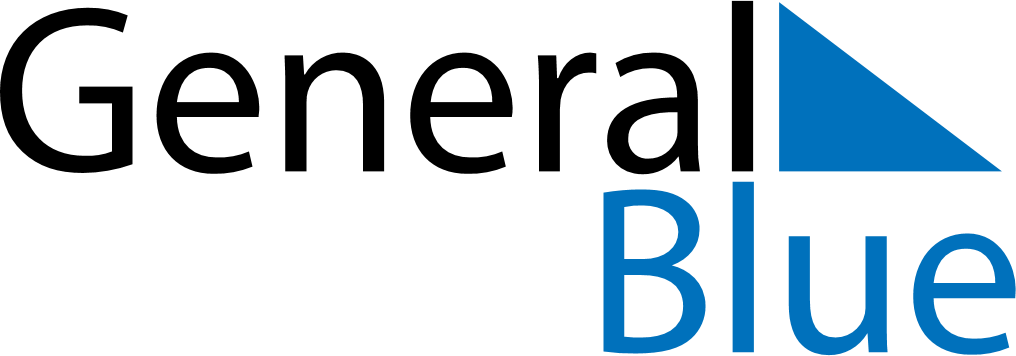 Q3 of 2024Central African RepublicQ3 of 2024Central African RepublicQ3 of 2024Central African RepublicQ3 of 2024Central African RepublicQ3 of 2024Central African RepublicQ3 of 2024Central African RepublicQ3 of 2024Central African RepublicJuly 2024July 2024July 2024July 2024July 2024July 2024July 2024July 2024July 2024MondayTuesdayTuesdayWednesdayThursdayFridaySaturdaySunday1223456789910111213141516161718192021222323242526272829303031August 2024August 2024August 2024August 2024August 2024August 2024August 2024August 2024August 2024MondayTuesdayTuesdayWednesdayThursdayFridaySaturdaySunday123456678910111213131415161718192020212223242526272728293031September 2024September 2024September 2024September 2024September 2024September 2024September 2024September 2024September 2024MondayTuesdayTuesdayWednesdayThursdayFridaySaturdaySunday1233456789101011121314151617171819202122232424252627282930Aug 13: Independence DayAug 15: Assumption